Keterangan : ED = evaluasi diri, dan AMI = audit mutu internal: Prodi dalam borang ini adalah seluruh komponen yang terlibat dalam pengelolaan prodi yang terdiri dari: Kajur, Sekjur, Ka.Prodi, Sekprodi, Koordinator Praktek Laboratorium, dan UPMF sesuai dengan tugas dan fungsi masing-masing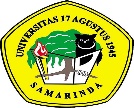 CHECKLSIT AUDIT STANDAR DOSEN DAN TENAGA KEPENDIDIKANCHECKLSIT AUDIT STANDAR DOSEN DAN TENAGA KEPENDIDIKANCHECKLSIT AUDIT STANDAR DOSEN DAN TENAGA KEPENDIDIKANKode/No: FM-PM/STD/SPMI/A.5.01Tanggal berlaku : 25/02/2019Revisi : 01NoPertanyaanPertanyaanBukti DokumenCatatan AuditorEDAMI1Pedoman tertulis tentang sistem seleksi, perekrutan, penempatan dosen dan tenaga kependidikan:Pedoman tertulis tentang sistem seleksi, perekrutan, penempatan dosen dan tenaga kependidikan:Bukti dokumen SOP BAU, dikatakan lengkap jika mempunyai SOP tentang sistem seleksi, perekrutan, penempatan dosen dan tenaga kependidikanBukti dokumen SOP tidak lengkap jika hanya mempunyai satu atau dua SOPPeraturan Kepegawaian (Tingkat Universitas)Pelaksanaan dikatakan rutin jika dilaksanakan secara konsisten (tiap semester atau tiap tahun, tiap 2 tahun)1Aada pedoman tertulis yang lengkap dan ada bukti dilaksanakan secara konsistenBukti dokumen SOP BAU, dikatakan lengkap jika mempunyai SOP tentang sistem seleksi, perekrutan, penempatan dosen dan tenaga kependidikanBukti dokumen SOP tidak lengkap jika hanya mempunyai satu atau dua SOPPeraturan Kepegawaian (Tingkat Universitas)Pelaksanaan dikatakan rutin jika dilaksanakan secara konsisten (tiap semester atau tiap tahun, tiap 2 tahun)1Bada pedoman tertulis yang lengkap dan tidak ada bukti dilaksanakan secara konsistenBukti dokumen SOP BAU, dikatakan lengkap jika mempunyai SOP tentang sistem seleksi, perekrutan, penempatan dosen dan tenaga kependidikanBukti dokumen SOP tidak lengkap jika hanya mempunyai satu atau dua SOPPeraturan Kepegawaian (Tingkat Universitas)Pelaksanaan dikatakan rutin jika dilaksanakan secara konsisten (tiap semester atau tiap tahun, tiap 2 tahun)1Cada pedoman tertulis yang lengkap tetapi tidak dilaksanakan secara konsistenBukti dokumen SOP BAU, dikatakan lengkap jika mempunyai SOP tentang sistem seleksi, perekrutan, penempatan dosen dan tenaga kependidikanBukti dokumen SOP tidak lengkap jika hanya mempunyai satu atau dua SOPPeraturan Kepegawaian (Tingkat Universitas)Pelaksanaan dikatakan rutin jika dilaksanakan secara konsisten (tiap semester atau tiap tahun, tiap 2 tahun)1Dada pedoman tertulis tidak lengkap dan tidak dilaksanakan secara konsisten;Bukti dokumen SOP BAU, dikatakan lengkap jika mempunyai SOP tentang sistem seleksi, perekrutan, penempatan dosen dan tenaga kependidikanBukti dokumen SOP tidak lengkap jika hanya mempunyai satu atau dua SOPPeraturan Kepegawaian (Tingkat Universitas)Pelaksanaan dikatakan rutin jika dilaksanakan secara konsisten (tiap semester atau tiap tahun, tiap 2 tahun)1Etidak ada pedoman tertulis tetapi ada pelaksanaan secara tidak konsistenBukti dokumen SOP BAU, dikatakan lengkap jika mempunyai SOP tentang sistem seleksi, perekrutan, penempatan dosen dan tenaga kependidikanBukti dokumen SOP tidak lengkap jika hanya mempunyai satu atau dua SOPPeraturan Kepegawaian (Tingkat Universitas)Pelaksanaan dikatakan rutin jika dilaksanakan secara konsisten (tiap semester atau tiap tahun, tiap 2 tahun)2Pedoman tertulis tentang sistem monitoring dan evaluasi serta rekam jejak kinerja akademik dosen dan tenaga kependidikan:Pedoman tertulis tentang sistem monitoring dan evaluasi serta rekam jejak kinerja akademik dosen dan tenaga kependidikan:Bukti dokumen SOP BAU, dikatakan lengkap jika mempunyai SOP tentang monitoring dan evaluasi dosen dan tendik dan rekam jejak kinerja  (laporan BKD) semua dosen tetapBukti dokumen SOP tidak lengkap jika hanya mempunyai SOP tanpa rekam jejak atau sebaliknyaPelaksanaan dikatakan rutin jika dilaksanakan secara konsisten (tiap semester)Aada pedoman tertulis yang lengkap dan ada bukti dilaksanakan secara konsistenBukti dokumen SOP BAU, dikatakan lengkap jika mempunyai SOP tentang monitoring dan evaluasi dosen dan tendik dan rekam jejak kinerja  (laporan BKD) semua dosen tetapBukti dokumen SOP tidak lengkap jika hanya mempunyai SOP tanpa rekam jejak atau sebaliknyaPelaksanaan dikatakan rutin jika dilaksanakan secara konsisten (tiap semester)Bada pedoman tertulis yang lengkap dan tidak ada bukti dilaksanakan secara konsistenBukti dokumen SOP BAU, dikatakan lengkap jika mempunyai SOP tentang monitoring dan evaluasi dosen dan tendik dan rekam jejak kinerja  (laporan BKD) semua dosen tetapBukti dokumen SOP tidak lengkap jika hanya mempunyai SOP tanpa rekam jejak atau sebaliknyaPelaksanaan dikatakan rutin jika dilaksanakan secara konsisten (tiap semester)Cada pedoman tertulis yang lengkap tetapi tidakdilaksanakan secara konsistenBukti dokumen SOP BAU, dikatakan lengkap jika mempunyai SOP tentang monitoring dan evaluasi dosen dan tendik dan rekam jejak kinerja  (laporan BKD) semua dosen tetapBukti dokumen SOP tidak lengkap jika hanya mempunyai SOP tanpa rekam jejak atau sebaliknyaPelaksanaan dikatakan rutin jika dilaksanakan secara konsisten (tiap semester)Dada pedoman tertulis tidak lengkap dan tidakdilaksanakan secara konsistenBukti dokumen SOP BAU, dikatakan lengkap jika mempunyai SOP tentang monitoring dan evaluasi dosen dan tendik dan rekam jejak kinerja  (laporan BKD) semua dosen tetapBukti dokumen SOP tidak lengkap jika hanya mempunyai SOP tanpa rekam jejak atau sebaliknyaPelaksanaan dikatakan rutin jika dilaksanakan secara konsisten (tiap semester)Etidak ada pedoman tertulis tetapi ada pelaksanaan secara tidak konsistenBukti dokumen SOP BAU, dikatakan lengkap jika mempunyai SOP tentang monitoring dan evaluasi dosen dan tendik dan rekam jejak kinerja  (laporan BKD) semua dosen tetapBukti dokumen SOP tidak lengkap jika hanya mempunyai SOP tanpa rekam jejak atau sebaliknyaPelaksanaan dikatakan rutin jika dilaksanakan secara konsisten (tiap semester)3Pedoman tertulis tentang pengembangan tenaga pendidik dan tenaga kependidikan, serta efektivitas pelaksanaannyaPedoman tertulis tentang pengembangan tenaga pendidik dan tenaga kependidikan, serta efektivitas pelaksanaannyaBukti dokumen dikatakan lengkap jika mempunyai SOP dan bukti pelaksanaan berupa dokumentasi foto dan sertifikat Bukti dokumen SOP tidak lengkap jika hanya mempunyai SOP tapi tidak mempunyak bukti pelaksanaan atau sebaliknyaPelaksanaan dikatakan rutin jika dilaksanakan secara konsisten (tiap semester atau tiap tahun, tiap 2 tahun)3Aada pedoman tertulis yang lengkap dan ada bukti dilaksanakan secara konsistenBukti dokumen dikatakan lengkap jika mempunyai SOP dan bukti pelaksanaan berupa dokumentasi foto dan sertifikat Bukti dokumen SOP tidak lengkap jika hanya mempunyai SOP tapi tidak mempunyak bukti pelaksanaan atau sebaliknyaPelaksanaan dikatakan rutin jika dilaksanakan secara konsisten (tiap semester atau tiap tahun, tiap 2 tahun)3Bada pedoman tertulis yang lengkap dan tidak ada bukti dilaksanakan secara konsistenBukti dokumen dikatakan lengkap jika mempunyai SOP dan bukti pelaksanaan berupa dokumentasi foto dan sertifikat Bukti dokumen SOP tidak lengkap jika hanya mempunyai SOP tapi tidak mempunyak bukti pelaksanaan atau sebaliknyaPelaksanaan dikatakan rutin jika dilaksanakan secara konsisten (tiap semester atau tiap tahun, tiap 2 tahun)3Cada pedoman tertulis yang lengkap tetapi tidak dilaksanakan secara konsistenBukti dokumen dikatakan lengkap jika mempunyai SOP dan bukti pelaksanaan berupa dokumentasi foto dan sertifikat Bukti dokumen SOP tidak lengkap jika hanya mempunyai SOP tapi tidak mempunyak bukti pelaksanaan atau sebaliknyaPelaksanaan dikatakan rutin jika dilaksanakan secara konsisten (tiap semester atau tiap tahun, tiap 2 tahun)3Dada pedoman tertulis tidak lengkap dan tidak dilaksanakan secara konsisten;Bukti dokumen dikatakan lengkap jika mempunyai SOP dan bukti pelaksanaan berupa dokumentasi foto dan sertifikat Bukti dokumen SOP tidak lengkap jika hanya mempunyai SOP tapi tidak mempunyak bukti pelaksanaan atau sebaliknyaPelaksanaan dikatakan rutin jika dilaksanakan secara konsisten (tiap semester atau tiap tahun, tiap 2 tahun)3Etidak ada pedoman tertulis tetapi ada pelaksanaan secara tidak konsistenBukti dokumen dikatakan lengkap jika mempunyai SOP dan bukti pelaksanaan berupa dokumentasi foto dan sertifikat Bukti dokumen SOP tidak lengkap jika hanya mempunyai SOP tapi tidak mempunyak bukti pelaksanaan atau sebaliknyaPelaksanaan dikatakan rutin jika dilaksanakan secara konsisten (tiap semester atau tiap tahun, tiap 2 tahun)4Pedoman tertulis tentang pemberhentian tenaga pendidik dan tenaga kependidikan, serta efektivitas pelaksanaannya:Pedoman tertulis tentang pemberhentian tenaga pendidik dan tenaga kependidikan, serta efektivitas pelaksanaannya:Bukti dokumen dikatakan lengkap jika mempunyai SOP dan bukti pelaksanaan berupa:SK pemberhentian dari BKN (PNS-DPK karena pensiun), SK Pemberhentian dari Yayasan (Dosen tetap non PNS-karena pensiun), Surat keterangan kematian (jika berhenti karena meninggal)SK pemberhentian dari perguruan tinggi lama, SK pengangkatan dosen tetap di perguruan tinggi baru, surat pernyataan dosen tetap, surat rekomendasi kopertis (jika berhenti karena pindah homebase)  4Aada pedoman tertulis yang lengkap dan ada bukti dilaksanakan mengikuti SOPBukti dokumen dikatakan lengkap jika mempunyai SOP dan bukti pelaksanaan berupa:SK pemberhentian dari BKN (PNS-DPK karena pensiun), SK Pemberhentian dari Yayasan (Dosen tetap non PNS-karena pensiun), Surat keterangan kematian (jika berhenti karena meninggal)SK pemberhentian dari perguruan tinggi lama, SK pengangkatan dosen tetap di perguruan tinggi baru, surat pernyataan dosen tetap, surat rekomendasi kopertis (jika berhenti karena pindah homebase)  4Bada pedoman tertulis yang lengkap dan tidak ada bukti dilaksanakan mengikuti SOPBukti dokumen dikatakan lengkap jika mempunyai SOP dan bukti pelaksanaan berupa:SK pemberhentian dari BKN (PNS-DPK karena pensiun), SK Pemberhentian dari Yayasan (Dosen tetap non PNS-karena pensiun), Surat keterangan kematian (jika berhenti karena meninggal)SK pemberhentian dari perguruan tinggi lama, SK pengangkatan dosen tetap di perguruan tinggi baru, surat pernyataan dosen tetap, surat rekomendasi kopertis (jika berhenti karena pindah homebase)  4Cada pedoman tertulis yang lengkap tetapi tidak dilaksanakan sesuai SOPBukti dokumen dikatakan lengkap jika mempunyai SOP dan bukti pelaksanaan berupa:SK pemberhentian dari BKN (PNS-DPK karena pensiun), SK Pemberhentian dari Yayasan (Dosen tetap non PNS-karena pensiun), Surat keterangan kematian (jika berhenti karena meninggal)SK pemberhentian dari perguruan tinggi lama, SK pengangkatan dosen tetap di perguruan tinggi baru, surat pernyataan dosen tetap, surat rekomendasi kopertis (jika berhenti karena pindah homebase)  4Dada pedoman tertulis tidak lengkap dan tidak dilaksanakan sesuai SOPBukti dokumen dikatakan lengkap jika mempunyai SOP dan bukti pelaksanaan berupa:SK pemberhentian dari BKN (PNS-DPK karena pensiun), SK Pemberhentian dari Yayasan (Dosen tetap non PNS-karena pensiun), Surat keterangan kematian (jika berhenti karena meninggal)SK pemberhentian dari perguruan tinggi lama, SK pengangkatan dosen tetap di perguruan tinggi baru, surat pernyataan dosen tetap, surat rekomendasi kopertis (jika berhenti karena pindah homebase)  4Etidak ada pedoman tertulisBukti dokumen dikatakan lengkap jika mempunyai SOP dan bukti pelaksanaan berupa:SK pemberhentian dari BKN (PNS-DPK karena pensiun), SK Pemberhentian dari Yayasan (Dosen tetap non PNS-karena pensiun), Surat keterangan kematian (jika berhenti karena meninggal)SK pemberhentian dari perguruan tinggi lama, SK pengangkatan dosen tetap di perguruan tinggi baru, surat pernyataan dosen tetap, surat rekomendasi kopertis (jika berhenti karena pindah homebase)  5Pelaksanaan monitoring dan evaluasi kinerja dosen di bidang pendidikan, penelitian, pelayanan/pengabdian kepada masyarakat:Pelaksanaan monitoring dan evaluasi kinerja dosen di bidang pendidikan, penelitian, pelayanan/pengabdian kepada masyarakat:SOP Monev kinerja dosen, Berita acara dan daftar hadir proses monitoringRekap laporan BKD tiap semester Bukti dikatakan terdokumentasi dengan baik jika rekap disimpan dalam 1 file per 1 semesterProses Monev internal dilakukan oleh Kepala UPMF5AAda bukti tentang pelaksanaan monev dan bukti kinerja dosen di bidang (1) Pendidikan (2) penelitian (3) pengabdian kepada masyarakat yang terdokumentasi dengan baik.SOP Monev kinerja dosen, Berita acara dan daftar hadir proses monitoringRekap laporan BKD tiap semester Bukti dikatakan terdokumentasi dengan baik jika rekap disimpan dalam 1 file per 1 semesterProses Monev internal dilakukan oleh Kepala UPMF5BAda bukti tentang kinerja dosen di bidang (1) pendidikan(2) penelitian (3) pengabdian kepada masyarakat tapi tidak terdokumentasi dengan baikSOP Monev kinerja dosen, Berita acara dan daftar hadir proses monitoringRekap laporan BKD tiap semester Bukti dikatakan terdokumentasi dengan baik jika rekap disimpan dalam 1 file per 1 semesterProses Monev internal dilakukan oleh Kepala UPMF5CAda bukti tentang kinerja di dosen penelitian bidang pendidikan yang terdokumentasikan dengan baik tetapi tidak ada di bidang pengabdian kepada masyarakat.SOP Monev kinerja dosen, Berita acara dan daftar hadir proses monitoringRekap laporan BKD tiap semester Bukti dikatakan terdokumentasi dengan baik jika rekap disimpan dalam 1 file per 1 semesterProses Monev internal dilakukan oleh Kepala UPMF5DAda bukti tentang kinerja dosen di bidang pendidikan tetapi tidak terdokumenta- sikan dengan baik serta tidak ada di bidang penelitian atau pengabdian kepada masyarakat.SOP Monev kinerja dosen, Berita acara dan daftar hadir proses monitoringRekap laporan BKD tiap semester Bukti dikatakan terdokumentasi dengan baik jika rekap disimpan dalam 1 file per 1 semesterProses Monev internal dilakukan oleh Kepala UPMF5ETidak ada bukti tentang kinerja dosen yang terdokumentasikan/tidak pernah melakukan monev.SOP Monev kinerja dosen, Berita acara dan daftar hadir proses monitoringRekap laporan BKD tiap semester Bukti dikatakan terdokumentasi dengan baik jika rekap disimpan dalam 1 file per 1 semesterProses Monev internal dilakukan oleh Kepala UPMF6Persentase dosen tetap berpendidikan (terakhir) minimal S2 yang bidang keahliannya sesuai dengan kompetensi Program Studi: Persentase dosen tetap berpendidikan (terakhir) minimal S2 yang bidang keahliannya sesuai dengan kompetensi Program Studi: Bukti dokumen berupa ijazah dan transkrip. Data presentase dosen direkap dalam 1 hardcopy dan softcopy6A> 90%Bukti dokumen berupa ijazah dan transkrip. Data presentase dosen direkap dalam 1 hardcopy dan softcopy6B75% --89 %Bukti dokumen berupa ijazah dan transkrip. Data presentase dosen direkap dalam 1 hardcopy dan softcopy6C60% --74 %Bukti dokumen berupa ijazah dan transkrip. Data presentase dosen direkap dalam 1 hardcopy dan softcopy6D50% --59 %Bukti dokumen berupa ijazah dan transkrip. Data presentase dosen direkap dalam 1 hardcopy dan softcopy6E≤ 49%Bukti dokumen berupa ijazah dan transkrip. Data presentase dosen direkap dalam 1 hardcopy dan softcopy7Persentase dosen yang memiliki Sertifikat Pendidik Profesional: Persentase dosen yang memiliki Sertifikat Pendidik Profesional: Bukti dokumen berupa sertifikat dosen. Data persentase dosen direkap dalam 1 hardcopy dan softcopy7A> 40%Bukti dokumen berupa sertifikat dosen. Data persentase dosen direkap dalam 1 hardcopy dan softcopy7B30%-- 39 %Bukti dokumen berupa sertifikat dosen. Data persentase dosen direkap dalam 1 hardcopy dan softcopy7C20%-- 29 %Bukti dokumen berupa sertifikat dosen. Data persentase dosen direkap dalam 1 hardcopy dan softcopy7D10%-- 19 %Bukti dokumen berupa sertifikat dosen. Data persentase dosen direkap dalam 1 hardcopy dan softcopy7E≤ 10%Bukti dokumen berupa sertifikat dosen. Data persentase dosen direkap dalam 1 hardcopy dan softcopy8Persentase dosen tetap yang memiliki Sertifikat Kompetensi/Profesi/Keahlian Praktis:Persentase dosen tetap yang memiliki Sertifikat Kompetensi/Profesi/Keahlian Praktis:Bukti dokumen berupa sertifikat, disesuaikan dengan kebutuhan prodi. Data persentase dosen direkap dalam 1 hardcopy dan softcopy8A> 80%Bukti dokumen berupa sertifikat, disesuaikan dengan kebutuhan prodi. Data persentase dosen direkap dalam 1 hardcopy dan softcopy8B79% --70 %Bukti dokumen berupa sertifikat, disesuaikan dengan kebutuhan prodi. Data persentase dosen direkap dalam 1 hardcopy dan softcopy8C69% --60 %Bukti dokumen berupa sertifikat, disesuaikan dengan kebutuhan prodi. Data persentase dosen direkap dalam 1 hardcopy dan softcopy8D59% --41 %Bukti dokumen berupa sertifikat, disesuaikan dengan kebutuhan prodi. Data persentase dosen direkap dalam 1 hardcopy dan softcopy8E≤ 40%Bukti dokumen berupa sertifikat, disesuaikan dengan kebutuhan prodi. Data persentase dosen direkap dalam 1 hardcopy dan softcopy9Persentase Dosen tetap yang memiliki jabatan lektor kepala yang bidang keahliannya sesuai dengan kompetensi PS:Persentase Dosen tetap yang memiliki jabatan lektor kepala yang bidang keahliannya sesuai dengan kompetensi PS:Bukti dokumen berupa sertifikat inpassing dan jabatan fungsional. Data persentase dosen direkap dalam 1 hardcopy dan softcopy9A> 40%Bukti dokumen berupa sertifikat inpassing dan jabatan fungsional. Data persentase dosen direkap dalam 1 hardcopy dan softcopy9B30%-- 39 %Bukti dokumen berupa sertifikat inpassing dan jabatan fungsional. Data persentase dosen direkap dalam 1 hardcopy dan softcopy9C20%-- 29 %Bukti dokumen berupa sertifikat inpassing dan jabatan fungsional. Data persentase dosen direkap dalam 1 hardcopy dan softcopy9D10%-- 19 %Bukti dokumen berupa sertifikat inpassing dan jabatan fungsional. Data persentase dosen direkap dalam 1 hardcopy dan softcopy9E≤ 10%Bukti dokumen berupa sertifikat inpassing dan jabatan fungsional. Data persentase dosen direkap dalam 1 hardcopy dan softcopy10Persentase rasio dosen tetap terhadap mahasiswa sesuai dengan keahliannya sebesar: Persentase rasio dosen tetap terhadap mahasiswa sesuai dengan keahliannya sebesar: Bukti dokumen berupa daftar dosen dan daftar jumlah mahasiswa aktif 10A1 : 15Bukti dokumen berupa daftar dosen dan daftar jumlah mahasiswa aktif 10B1 : 20Bukti dokumen berupa daftar dosen dan daftar jumlah mahasiswa aktif 10C1 : 30Bukti dokumen berupa daftar dosen dan daftar jumlah mahasiswa aktif 10D1 : 40Bukti dokumen berupa daftar dosen dan daftar jumlah mahasiswa aktif 10E1 : >40Bukti dokumen berupa daftar dosen dan daftar jumlah mahasiswa aktif 11Rata-rata beban kerja dosen (melaksanakan tugas tri dharma perguruan tinggi) per semester dalam SKSRata-rata beban kerja dosen (melaksanakan tugas tri dharma perguruan tinggi) per semester dalam SKSBukti dokumen berupa rekap laporan BKD11A12 -16 sksBukti dokumen berupa rekap laporan BKD11B10 - 11 sksBukti dokumen berupa rekap laporan BKD11C7 - 9 sksBukti dokumen berupa rekap laporan BKD11D5 - 6 sksBukti dokumen berupa rekap laporan BKD11E<5 atau >16Bukti dokumen berupa rekap laporan BKD12Beban kerja dosen (BKD) untuk kegiatan pendidikan dan penelitian dalam sks setiap semester:Beban kerja dosen (BKD) untuk kegiatan pendidikan dan penelitian dalam sks setiap semester:Bukti dokumen berupa rekap laporan BKD12ABKD ≥ 9Bukti dokumen berupa rekap laporan BKD12B7≤ BKD≤8Bukti dokumen berupa rekap laporan BKD12C5≤ BKD≤6Bukti dokumen berupa rekap laporan BKD12D3≤ BKD≤5Bukti dokumen berupa rekap laporan BKD12EBKD < 3Bukti dokumen berupa rekap laporan BKD13Beban kerja dosen (BKD) untuk kegiatan pengabdian masyarakat dan tugas penunjang dalam sks setiap semester:Beban kerja dosen (BKD) untuk kegiatan pengabdian masyarakat dan tugas penunjang dalam sks setiap semester:Bukti dokumen berupa rekap laporan BKD13ABKD > 3Bukti dokumen berupa rekap laporan BKD13BBKD = 3Bukti dokumen berupa rekap laporan BKD13CBKD = 2Bukti dokumen berupa rekap laporan BKD13DBKD = 1Bukti dokumen berupa rekap laporan BKD13EBKD = 0Bukti dokumen berupa rekap laporan BKD14Mata kuliah diajar oleh dosen yang sesuai keahliannya:Mata kuliah diajar oleh dosen yang sesuai keahliannya:Bukti dokumen berupa SK mengajar, jadwal mengajar14ASemua mata kuliah diajar oleh dosen yang sesuai keahliannyaBukti dokumen berupa SK mengajar, jadwal mengajar14B1 – 3 mata kuliah diajar oleh dosen yang tidak sesuai keahliannyaBukti dokumen berupa SK mengajar, jadwal mengajar14C4 –7 mata kuliah diajar oleh dosen yang tidak sesuai keahliannya.Bukti dokumen berupa SK mengajar, jadwal mengajar14D8 - 11 mata kuliah diajar oleh dosen yang tidak sesuai keahliannyaBukti dokumen berupa SK mengajar, jadwal mengajar14ELebih dari 11 mata kuliah diajar oleh dosen yang tidak sesuai keahliannyaBukti dokumen berupa SK mengajar, jadwal mengajar15Persentase kehadiran dosen tetap dalam perkuliahan (terhadap jumlah kehadiran yang direncanakan):Persentase kehadiran dosen tetap dalam perkuliahan (terhadap jumlah kehadiran yang direncanakan):Rekap Daftar hadir dosen dibuat per semester untuk tiap dosen 15AKD ≥90%Rekap Daftar hadir dosen dibuat per semester untuk tiap dosen 15B70%≤ KD≤89%Rekap Daftar hadir dosen dibuat per semester untuk tiap dosen 15C50%≤ KD≤69%Rekap Daftar hadir dosen dibuat per semester untuk tiap dosen 15D30%≤ KD≤49%Rekap Daftar hadir dosen dibuat per semester untuk tiap dosen 15EKD <30%Rekap Daftar hadir dosen dibuat per semester untuk tiap dosen 16Persentase dosen yang mendapatkan tunjangan jabatan fungsional:Persentase dosen yang mendapatkan tunjangan jabatan fungsional:Surat keterangan jabatan fungsional bagi dosen, serta keterangan besaran tunjangan.16AT Jabfung ≥ 90%Surat keterangan jabatan fungsional bagi dosen, serta keterangan besaran tunjangan.16B70%≤ T Jabfung ≤89%Surat keterangan jabatan fungsional bagi dosen, serta keterangan besaran tunjangan.16C50%≤ T Jabfung ≤69%Surat keterangan jabatan fungsional bagi dosen, serta keterangan besaran tunjangan.16D30%≤ T Jabfung ≤49%Surat keterangan jabatan fungsional bagi dosen, serta keterangan besaran tunjangan.16ET Jabfung < 30%Surat keterangan jabatan fungsional bagi dosen, serta keterangan besaran tunjangan.17Persentase dosen yang mendapatkan tunjangan profesi (Sertifikasi Dosen , khusus, kehormatan, dan maslahat tambahan):Persentase dosen yang mendapatkan tunjangan profesi (Sertifikasi Dosen , khusus, kehormatan, dan maslahat tambahan):Sertifikat Dosen, Surat Keterangan Tunjangan tambahan 17ATP ≥ 40%Sertifikat Dosen, Surat Keterangan Tunjangan tambahan 17B30%< TP < 40%Sertifikat Dosen, Surat Keterangan Tunjangan tambahan 17C20%< TP < 30%Sertifikat Dosen, Surat Keterangan Tunjangan tambahan 17D10%< TP < 20%Sertifikat Dosen, Surat Keterangan Tunjangan tambahan 17ETP < 10%Sertifikat Dosen, Surat Keterangan Tunjangan tambahan 18Persentase jumlah dosen tidak tetap, terhadap jumlah seluruh dosen:Persentase jumlah dosen tidak tetap, terhadap jumlah seluruh dosen:Daftar dosen tidak tetap (jadwal mengajr/SK mengajar)18ADTT ≤ 10 %Daftar dosen tidak tetap (jadwal mengajr/SK mengajar)18B11 % <DTT < 20 %Daftar dosen tidak tetap (jadwal mengajr/SK mengajar)18C20 % ≥ DTT < 30 %Daftar dosen tidak tetap (jadwal mengajr/SK mengajar)18D30 % ≥ DTT < 50 %Daftar dosen tidak tetap (jadwal mengajr/SK mengajar)18E≥ 50 %Daftar dosen tidak tetap (jadwal mengajr/SK mengajar)19Kesesuaian keahlian dosen tidak tetap dengan mata kuliah yang diajarkan:Kesesuaian keahlian dosen tidak tetap dengan mata kuliah yang diajarkan:Jadwal kuliah, SK mengajar 19ASemua dosen tidak tetap mengampu mata kuliah yang sesuai keahliannyaJadwal kuliah, SK mengajar 19B1 – 2 mata kuliah diampu oleh dosen tidak tetap yang tidak sesuai keahliannyaJadwal kuliah, SK mengajar 19C3-4 mata kuliah diampu oleh dosen tidak tetap yang tidak sesuai keahliannyaJadwal kuliah, SK mengajar 19D5-6 mata kuliah diampu oleh dosen tidak tetap yang tidak sesuai keahliannya.Jadwal kuliah, SK mengajar 19ELebih dari 6 mata kuliah diampu oleh dosen tidak tetap yang tidak sesuai keahliannyaJadwal kuliah, SK mengajar 20Persentase kehadiran dosen tidak tetap dalam perkuliahan:Persentase kehadiran dosen tidak tetap dalam perkuliahan:Rekap kehadiran daftar dosen tidak tetapAKDTT 100 %Rekap kehadiran daftar dosen tidak tetapB99 % < KDTT≤ 89 %Rekap kehadiran daftar dosen tidak tetapC88 % < KDTT≤ 79 %Rekap kehadiran daftar dosen tidak tetapD78 % < KDTT≤ 61 %Rekap kehadiran daftar dosen tidak tetapEKDTT ≤ 60 %Rekap kehadiran daftar dosen tidak tetap21Upaya yang telah dilakukan Program Studi dalam meningkatkan kualifikasi dan kompetensi tenaga pendidik dalam 3 tahun terakhir:Upaya yang telah dilakukan Program Studi dalam meningkatkan kualifikasi dan kompetensi tenaga pendidik dalam 3 tahun terakhir:Surat Tugas BelajarSurat Ijin BelajarSertifikat Workshop/seminar beserta surat tugas21AUpaya pengembangan sangat baik (pemberian TUBEL, IBEL, workshop, seminar,dll) sangat sering sehingga dapat meningkatkan kualifikasi dan kompetensi tenaga kependidikan.Surat Tugas BelajarSurat Ijin BelajarSertifikat Workshop/seminar beserta surat tugas21BUpaya pengembangan baik (pemberian TUBEL, IBEL, workshop, seminar,dll) sering sehingga dapat meningkatkan kualifikasi dan kompetensi tenaga kependidikanSurat Tugas BelajarSurat Ijin BelajarSertifikat Workshop/seminar beserta surat tugas21CUpaya pengembangan cukup (pemberian TUBEL, IBEL, workshop, seminar,dll) sehingga cukup meningkatkan kualifikasi dan kompetensi tenaga kependidikanSurat Tugas BelajarSurat Ijin BelajarSertifikat Workshop/seminar beserta surat tugas21DUpaya pengembangan kurang (pemberian TUBEL, IBEL, workshop, seminar,dll), padahal kualifikasi dan kompetensi tenaga kependidikan relatif masih kurang.Surat Tugas BelajarSurat Ijin BelajarSertifikat Workshop/seminar beserta surat tugas21EUpaya pengembangan sangat kurang (pemberian TUBEL, IBEL, workshop, seminar,dll), padahal kualifikasi dan kompetensi tenaga kependidikan relatif masih kurang.Surat Tugas BelajarSurat Ijin BelajarSertifikat Workshop/seminar beserta surat tugas22Persentase dosen yang telah mengikuti pelatihan Akta Mengajar/ Pekerti-AA dan ada bukti sertifikat: Persentase dosen yang telah mengikuti pelatihan Akta Mengajar/ Pekerti-AA dan ada bukti sertifikat: Sertifikat pekerti22A90 -100 %Sertifikat pekerti22B70 - 89%Sertifikat pekerti22C40- 69%Sertifikat pekerti22D20 - 39 %Sertifikat pekerti22E1-19%Sertifikat pekerti23Persentase dosen yang telah mengikuti pelatihan Student Centre Learning:Persentase dosen yang telah mengikuti pelatihan Student Centre Learning:Bukti sertifikat, rekap data dosen yang mengikuti pelatihan SCL23A90 -100 %Bukti sertifikat, rekap data dosen yang mengikuti pelatihan SCL23B70 - 89%Bukti sertifikat, rekap data dosen yang mengikuti pelatihan SCL23C40- 69%Bukti sertifikat, rekap data dosen yang mengikuti pelatihan SCL23D20 - 39 %Bukti sertifikat, rekap data dosen yang mengikuti pelatihan SCL23E1-19%Bukti sertifikat, rekap data dosen yang mengikuti pelatihan SCL24Jumlah tenaga ahli/pakar sebagai pembicara dalam seminar/pelatihan, pembicara tamu, dsb, dari luar PT sendiri (tidak termasuk dosen tidak tetap) dalam 1 tahunJumlah tenaga ahli/pakar sebagai pembicara dalam seminar/pelatihan, pembicara tamu, dsb, dari luar PT sendiri (tidak termasuk dosen tidak tetap) dalam 1 tahun24A12 orang24B8—11 orang24C5—7 orang24D2—4 orang24E1 orang25Persentase peningkatan kemampuan dosen tetap melalui program tugas belajar dalam bidang yang sesuai dengan bidang Program Studi dalam 3 tahun :Persentase peningkatan kemampuan dosen tetap melalui program tugas belajar dalam bidang yang sesuai dengan bidang Program Studi dalam 3 tahun :Bukti dokumen:Surat tugasSurat penerimaan dari universitas menyatakan jurusan dan fakultas yang diambilIjazah (jika sudah lulus)25A≥ 20% atau (jika dosen tetap berpendidikan S2 dan S3 sesuai dg kompetensi PS>90%)Bukti dokumen:Surat tugasSurat penerimaan dari universitas menyatakan jurusan dan fakultas yang diambilIjazah (jika sudah lulus)25B15—19%Bukti dokumen:Surat tugasSurat penerimaan dari universitas menyatakan jurusan dan fakultas yang diambilIjazah (jika sudah lulus)25C10—14%Bukti dokumen:Surat tugasSurat penerimaan dari universitas menyatakan jurusan dan fakultas yang diambilIjazah (jika sudah lulus)25D5—9%Bukti dokumen:Surat tugasSurat penerimaan dari universitas menyatakan jurusan dan fakultas yang diambilIjazah (jika sudah lulus)25E<5%Bukti dokumen:Surat tugasSurat penerimaan dari universitas menyatakan jurusan dan fakultas yang diambilIjazah (jika sudah lulus)26Kegiatan dosen tetap yang bidang keahliannya sesuai dengan PS dalam seminar ilmiah/ lokakarya/ penataran/ workshop/ pagelaran/ pameran/peragaan yang tidak hanya melibatkan dosen PT sendiri dalam kurun waktu tiga tahun terakhir :Kegiatan dosen tetap yang bidang keahliannya sesuai dengan PS dalam seminar ilmiah/ lokakarya/ penataran/ workshop/ pagelaran/ pameran/peragaan yang tidak hanya melibatkan dosen PT sendiri dalam kurun waktu tiga tahun terakhir :Bukti dokumen:Foto kegiatanUndangan Daftar hadir peserta PT sendiri dan PT lain Sertifikat 26A≥ 20%Bukti dokumen:Foto kegiatanUndangan Daftar hadir peserta PT sendiri dan PT lain Sertifikat 26B15—19%Bukti dokumen:Foto kegiatanUndangan Daftar hadir peserta PT sendiri dan PT lain Sertifikat 26C10—14%Bukti dokumen:Foto kegiatanUndangan Daftar hadir peserta PT sendiri dan PT lain Sertifikat 26D5—9%Bukti dokumen:Foto kegiatanUndangan Daftar hadir peserta PT sendiri dan PT lain Sertifikat 26E<5%Bukti dokumen:Foto kegiatanUndangan Daftar hadir peserta PT sendiri dan PT lain Sertifikat 27Upaya Program Studi dalam meningkatkan prestasi dosen untuk mendapatkan penghargaan hibah, pendanaan program, dan kegiatan akademik dari tingkat nasional, wilayah, dan lokal dalam tiga tahun terakhir disertai bukti :Upaya Program Studi dalam meningkatkan prestasi dosen untuk mendapatkan penghargaan hibah, pendanaan program, dan kegiatan akademik dari tingkat nasional, wilayah, dan lokal dalam tiga tahun terakhir disertai bukti :Bukti dokumen:Dokumentasi fotoMoU kerjasama 27Amelakukan pelatihan tentang penulisan proposal hibah, menjalin kerja sama dengan pemerintah, swasta, PT lain.Bukti dokumen:Dokumentasi fotoMoU kerjasama 27Bmelakukan pelatihan tentang penulisan proposal hibah, menjalin kerja sama dengan pemerintah, PT lain.Bukti dokumen:Dokumentasi fotoMoU kerjasama 27Cmelakukan pelatihan tentang penulisan proposal hibah, menjalin kerja sama dengan pemerintah.Bukti dokumen:Dokumentasi fotoMoU kerjasama 27Dmelakukan pelatihan tentang penulisan proposal hibahBukti dokumen:Dokumentasi fotoMoU kerjasama 27Etidak adaBukti dokumen:Dokumentasi fotoMoU kerjasama 28Mendukung reputasi dan keluasan jejaring dosen dalam bidang akademik dan profesi (Persentase dosen tetap menjadi komunitas keilmuan tingkat internasional ataunasional):Mendukung reputasi dan keluasan jejaring dosen dalam bidang akademik dan profesi (Persentase dosen tetap menjadi komunitas keilmuan tingkat internasional ataunasional):Bukti keanggotaan keilmuan profesi28A≥ 50%Bukti keanggotaan keilmuan profesi28B40-<50%Bukti keanggotaan keilmuan profesi28C30-<40%Bukti keanggotaan keilmuan profesi28D20-<30%Bukti keanggotaan keilmuan profesi28E< 20%Bukti keanggotaan keilmuan profesi29Perguruan tinggi (pada tingkat prodi) memiliki tenaga kependidikan yang bersertifikat kompetensi bagi teknisi, laboran, analis, dan pustakawan :Perguruan tinggi (pada tingkat prodi) memiliki tenaga kependidikan yang bersertifikat kompetensi bagi teknisi, laboran, analis, dan pustakawan :Sertifikat kompetensi, dan rekap data tenaga kependidikan dibuat persentase nya29ALebih dari 70% tenaga kependidikan bersertifikatSertifikat kompetensi, dan rekap data tenaga kependidikan dibuat persentase nya29B61-70 % tenaga kependidikan bersertifikatSertifikat kompetensi, dan rekap data tenaga kependidikan dibuat persentase nya29C51-60% tenaga kependidikan bersertifikatSertifikat kompetensi, dan rekap data tenaga kependidikan dibuat persentase nya29D60-50 tenaga kependidikan bersertifikatSertifikat kompetensi, dan rekap data tenaga kependidikan dibuat persentase nya29E<50% tenaga kependidikan bersertifikatSertifikat kompetensi, dan rekap data tenaga kependidikan dibuat persentase nya30Persentase Pustakawan dengan pendidikan minimal S1  PerpustakaanPersentase Pustakawan dengan pendidikan minimal S1  PerpustakaanIjazahTranscriptRekap data pustakawan sesuai dengan pendidikan dan kualifikasinya30A100 %IjazahTranscriptRekap data pustakawan sesuai dengan pendidikan dan kualifikasinya30B61-99 %IjazahTranscriptRekap data pustakawan sesuai dengan pendidikan dan kualifikasinya30C41-60 %IjazahTranscriptRekap data pustakawan sesuai dengan pendidikan dan kualifikasinya30D30-40 %IjazahTranscriptRekap data pustakawan sesuai dengan pendidikan dan kualifikasinya30E<30 %IjazahTranscriptRekap data pustakawan sesuai dengan pendidikan dan kualifikasinya31Persentase Laboran dengan pendidikan minimal S1Persentase Laboran dengan pendidikan minimal S1IjazahTranscripRekap data laboran sesuai dengan pendidikan dan kualifikasinya31A100 %IjazahTranscripRekap data laboran sesuai dengan pendidikan dan kualifikasinya31B61-99 %IjazahTranscripRekap data laboran sesuai dengan pendidikan dan kualifikasinya31C41-60 %IjazahTranscripRekap data laboran sesuai dengan pendidikan dan kualifikasinya31D30-40 %IjazahTranscripRekap data laboran sesuai dengan pendidikan dan kualifikasinya31E<30 %IjazahTranscripRekap data laboran sesuai dengan pendidikan dan kualifikasinya32Persentase Tenaga administrasi  dengan pendidikan minimal S1Persentase Tenaga administrasi  dengan pendidikan minimal S1IjazahTranscripRekap data tenaga admisnistrasi sesuai dengan pendidikan dan kualifikasinya32A100 %IjazahTranscripRekap data tenaga admisnistrasi sesuai dengan pendidikan dan kualifikasinya32B61-99 %IjazahTranscripRekap data tenaga admisnistrasi sesuai dengan pendidikan dan kualifikasinya32C41-60 %IjazahTranscripRekap data tenaga admisnistrasi sesuai dengan pendidikan dan kualifikasinya32D30-40 %IjazahTranscripRekap data tenaga admisnistrasi sesuai dengan pendidikan dan kualifikasinya32E<30 %IjazahTranscripRekap data tenaga admisnistrasi sesuai dengan pendidikan dan kualifikasinya33Upaya yang telah dilakukan PS dalam meningkatkan kualifikasi dan kompetensi tenaga kependidikan:Upaya yang telah dilakukan PS dalam meningkatkan kualifikasi dan kompetensi tenaga kependidikan:Dikatakan sangat baik jika dapat menunjukan bukti peningkatan kualifikasi dan kompetensi tenaga kependidikan dengan rutin dengan menunjukan bukti sertifikat kegiatan, dokumentasi foto, kwitansi pembiayaan prodi terhadap peningkatan kompetensi yang diikuti tenaga kependidikan 33AUpaya pengembangan telah dilakukan dengan sangat baik sehingga dapat meningkatkan kualifikasi dan kompetensi tenaga kependidikan.Dikatakan sangat baik jika dapat menunjukan bukti peningkatan kualifikasi dan kompetensi tenaga kependidikan dengan rutin dengan menunjukan bukti sertifikat kegiatan, dokumentasi foto, kwitansi pembiayaan prodi terhadap peningkatan kompetensi yang diikuti tenaga kependidikan 33BUpaya pengembangan telah dilakukan dengan baik sehingga dapat meningkatkan kualifikasi dan kompetensi tenaga kependidikan.Dikatakan sangat baik jika dapat menunjukan bukti peningkatan kualifikasi dan kompetensi tenaga kependidikan dengan rutin dengan menunjukan bukti sertifikat kegiatan, dokumentasi foto, kwitansi pembiayaan prodi terhadap peningkatan kompetensi yang diikuti tenaga kependidikan 33CUpaya pengembangan telah dilakukan dengan cukup sehingga dapat meningkatkan kualifikasi dan kompetensi tenaga kependidikanDikatakan sangat baik jika dapat menunjukan bukti peningkatan kualifikasi dan kompetensi tenaga kependidikan dengan rutin dengan menunjukan bukti sertifikat kegiatan, dokumentasi foto, kwitansi pembiayaan prodi terhadap peningkatan kompetensi yang diikuti tenaga kependidikan 33DTidak ada upaya pengembangan, padahal kualifikasi dan kompetensi tenaga kependidikan relatif masih kurang.Dikatakan sangat baik jika dapat menunjukan bukti peningkatan kualifikasi dan kompetensi tenaga kependidikan dengan rutin dengan menunjukan bukti sertifikat kegiatan, dokumentasi foto, kwitansi pembiayaan prodi terhadap peningkatan kompetensi yang diikuti tenaga kependidikan 33ETidak ada upaya pengembangan, padahal kualifikasi dan kompetensi tenaga kependidikan relatif masih sangat kurang.Dikatakan sangat baik jika dapat menunjukan bukti peningkatan kualifikasi dan kompetensi tenaga kependidikan dengan rutin dengan menunjukan bukti sertifikat kegiatan, dokumentasi foto, kwitansi pembiayaan prodi terhadap peningkatan kompetensi yang diikuti tenaga kependidikan 